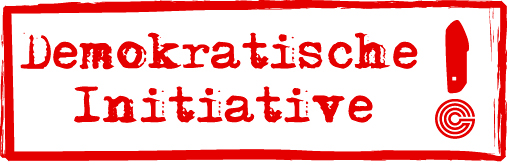 „Solidarität. Grenzenlos.“Angebote im Rahmen der „Internationalen Wochen gegen Rassismus“ vom 15. März bis 28. März 2021 in GelsenkirchenIn das vorliegende Formular können Sie Ihr Angebot eintragen. Nutzen Sie bitte pro Angebot ein Formular.Senden Sie bitte den ausgefüllten Bogen bis zum 13. Februar 2021 anDemokratische.Initiative@gmx.de.Name der OrganisationAnschriftMailadresse und Telefonnummer/FaxName und Kontaktdaten der Ansprechpartnerin/des AnsprechpartnersTitel des AngebotesTermin mit Uhrzeit (von - bis)_________________________________________________________Zielgruppe (Erwachsene, Kinder/Jugendliche, Fachkräfte etc.)Anmeldung erforderlich?		Ja			Nein	Beschreiben Sie bitte im Folgenden kurz Ihr Projekt (für die geplante Veröffentlichung einer Veranstaltungsübersicht im Internet und über Social Media Kanäle).________________________________________________________________________________________________________________________________________________________________________________________________________________________________________________________________________________________________________________________________________________________________________________________________________________________________________________________________________________________________________________________________________________________________________________________________________________________________________________________________________________________________________________________________________________________________